Massachusetts Department of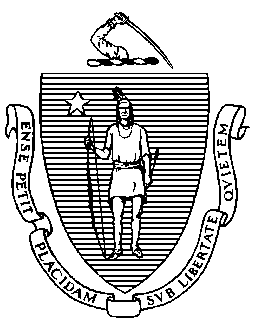 Elementary and Secondary Education75 Pleasant Street, Malden, Massachusetts 02148-4906	Telephone: (781) 338-3000
	TTY: N.E.T. Relay 1-800-439-2370May 27, 2019Dear Educational/Training Leaders: I am pleased to issue the Department’s FY 2020 Integrated English Literacy and Civics Education (IELCE) and Integrated Education and Training (IET) Request for Proposals (RFP). Please note that ACLS has removed the prior requirement that applicants be a currently funded adult education provider. An IET program provides adult basic education (ABE) concurrently and contextually with workforce training (occupational skills training) and workforce preparation activities to accelerate learning outcomes, including student attainment of a high school credential and one or more relevant industry-recognized credential (IRC). An IELCE program provides adult ESOL instruction concurrently and contextually with workforce training (occupational skills training) and workforce preparation activities in addition to civics education to accelerate learning outcomes, including student attainment of one or more relevant IRCs.Priority will be given to proposals for career pathway development in occupations with 4 or 5 star demand rankings as shown in the local plan. Applicants must also demonstrate employment demand through at least one employer support letter.Additional information on IET and IELCE is available on our website at http://www.doe.mass.edu/acls/acp/, including guidelines and overviews of previously funded programs. Sincerely,Wyvonne Stevens CarterAdult Education State DirectorJeffrey C. RileyCommissioner